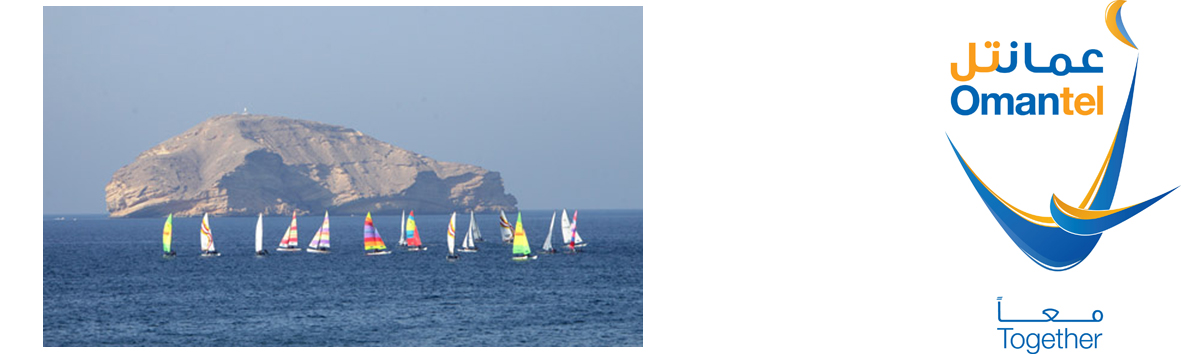  Ras Al Hamra Boat Club Muscat Oman Notice of Race Omantel 2012 RAHBC Prequalification Round for the Oman Open Hobie 16 Sailing Championship 1. Organising Authority The Prequalification round for the Open Championship will be organised at the Ras Al Hamra Recreation Centre (RAHRC) by the Sailing Section of the Ras Al Hamra Boat Club (RAHBC) and the appointed Race Committee. 2. Dates, Venue & Principal Contact 6  September 2012 All Racing will take place near Ras Al Hamra, Muscat, Oman. This Notice of Race has been issued by the sailing section of the RAHBC, all enquiries unless otherwise specified shall be addressed to:  The Hobie 16 Sailing Captain, Ronald Wortel (rwortel@hotmail.com) 3. Rules The event will be governed by the ISAF RRS 2009-2012, this Notice of Race (except any changes made by the Sailing Instructions), the Sailing Instructions, the Hobie International Class Rules and any posted amendments on the RAHBC Notice Board, This event is designated Category C as stated in Appendix 1 of the RRS 2009 – 2012. 4. Eligibility In accordance with the Hobie 16 International Class Rules. Participation for RAHRC members is free of charge. Non-RAHRC members will have to pay OMR 2.- per person per day, covering the cost of gate passes.5. 	Competing Class The Championship will be held for the Hobie 16 (no spinnaker) class only. 6. 	Registration RAHRC Members Prequalification Round: All teams shall complete their final registration between 09:00 & 10:00 on Thursday 6th September 2012 at the RAHBC Bridge. Note private teams may enter the prequalification round their results will be segregated from the final ranking for this event 7. 	Pre-advice participation Form This form is only applicable for private boat entries.  This form is attached with this Notice of Race. Please complete the form and return to The Hobie 16 Sailing Captain, Ronald Wortel (rwortel@hotmail.com) by e-mail, and no later than 5th September 2012. Please note that the pre-advice form is not a registration form. 8.	Sailing Instructions Copies of the Sailing Instructions will be available at registration. 9.	Schedule of Events The RAHRC members Prequalification Round will take place on Thursday 6th  September 2012. Thursday 09:00 – 10:00 Registration 10:00 Briefing 11:00 Start of the first race not before this time 6 Races are planned for the prequalification round 10.  Prizes Trophies or prizes will be awarded for: - 2012 RAHRC Member Prequalification Round Hobie 16 Winner Omantel 2012 RAHBC Prequalification Round for the Oman Open Hobie 16 Sailing ChampionshipThursday 6th September 2012 Pre-advice Form of participation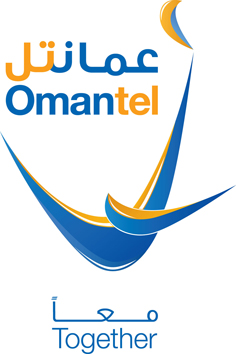 To be completed by private boat owners only Boat ID…………………………Sail No………………………. Helm’s Name…………………………………………………...Nationality……………………………………………………….Address…………………………………………………………..Telephone………………………………………………………..Fax:………………………………………………………………..Mobile…………………………………………………………..... E-Mail…………………………………………………………...... Signature………………………………… Date……………… PLEASE RETURN THIS FORM BY EMAIL NO LATER THAN 5th  September 2011 Ronald Wortel: e-mail: rwortel@hotmail.com 